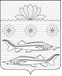 АДМИНИСТРАЦИЯ ГРИВЕНСКОГО СЕЛЬСКОГО ПОСЕЛЕНИЯ	КАЛИНИНСКОГО РАЙОНА ПРОЕКТПОСТАНОВЛЕНИЕот _____________                                                                                  № ______станица ГривенскаяО внесении изменений в постановление администрацииГривенского сельского поселения от 12.05.2015 № 80«Об антикоррупционной экспертизе нормативных правовыхактов и проектов нормативных правовых актов администрацииГривенского сельского поселения Калининского района»Рассмотрев протест прокуратуры Калининского района от 20.06.2023 № 7-02/Прдп579-23-20030028, в соответствии с Федеральным законом от 17 июля 2009 г. N 172-ФЗ «Об антикоррупционной экспертизе нормативных правовых актов и проектов нормативных правовых актов», Федеральным законом от 05.12.2022  № 498-ФЗ «О внесении изменений в отдельные законодательные акты Российской Федерации», руководствуясь Уставом Гривенского сельского поселения  Калининского района, администрация Гривенского сельского поселения п о с т а н о в л я ю:Внести в  постановление администрации Гривенского сельского поселения от 12.05.2015 № 80 «Об антикоррупционной экспертизе нормативных правовых актов и проектов нормативных правовых актов администрации Гривенского сельского поселения Калининского района» следующие изменения:1.1. пункт 3.3. приложения к Постановлению изложить в новой редакции: «3.3. Институты гражданского общества и граждане могут в порядке, предусмотренном нормативными правовыми актами Российской Федерации, за счет собственных средств, проводить независимую антикоррупционную экспертизу.Не допускается проведение независимой антикоррупционной экспертизы нормативных правовых актов (проектов нормативных правовых актов):1) гражданами, имеющими неснятую или непогашенную судимость;2) гражданами, сведения о применении к которым взыскания в виде увольнения (освобождения от должности) в связи с утратой доверия за совершение коррупционного правонарушения включены в реестр лиц, уволенных в связи с утратой доверия;3) гражданами, осуществляющими деятельность в органах и организациях, указанных в пункте 3 части 1 статьи 3 Федерального закона «Об антикоррупционной экспертизе нормативных правовых актов и проектов нормативных правовых актов»;4) международными и иностранными организациями;5) иностранными агентами.В целях обеспечения возможности проведения независимой антикоррупционной экспертизы проектов муниципальных нормативных правовых актов специалисты, ответственные за подготовку проектов муниципальных нормативных правовых  актов обеспечивают представление указанных проектов муниципальных нормативных правовых актов для их размещения на официальном сайте администрации в сети «Интернет» с указанием дат начала и окончания приема заключений  по результатам независимой антикоррупционной экспертизы.Независимые эксперты не позднее дня, предшествующего дню окончания проведения антикоррупционной экспертизы нормативного правового акта (проекта), определяемого в соответствии с пунктом 1.6 настоящего Порядка, направляют заключения по результатам независимой антикоррупционной экспертизы на электронный адрес Уполномоченного органа.».2. Контроль за выполнением настоящего постановления оставляю за собой.3. Постановление вступает в силу со дня его официального обнародования.Исполняющий обязанности главыГривенского сельского поселенияКалининского района                                                                      Е.В. Мовчан 